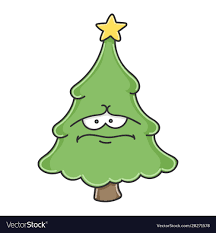 Christmas Tree DreamsThe plain and ordinary tree stood, unadorned, lonely and bare. She gazed at all the trees in the windows of the houses along the street.They proudly displayed their beautiful decorations, lights twinkling and glowing; ready for Christmas.The ordinary tree began to imagine how she would look if someone decorated her.She’d have…